MHF4U  Practice ExamKnowledge     / 32Convert 250 degrees to radians. [ 2 ] Calculate the arc length on a circle that has radius 8 cm and arc subtended by an angle of 3  radians. [ 2 ] Calculate an exact ratio for Sin 330° [  2] Comment on the characteristics and end behavior of the function y = - x³- 3x² – 1   [  4 ] If    f(x)  =   x – 4  and g (x) =   x² – 6 then calculate F(g(x) )     [ 3 ]  G(f(x))     [  3 ] Calculate the remainder when  f(x) =   x⁴- x² – 3x – 8  is divided by ( x - 3)     [ 3 ] If     f( x ) = 3x – 1 , write an expression for the inverse function.  [ 3 ] Calculate the roots of the equation and check for extraneous solutions :      log ( 5 + x ) = 3   [  4 ] Rewrite  2³ = 8     in log form. [ 2 ] From the graph below, suggest a possible function. [ 4 ] 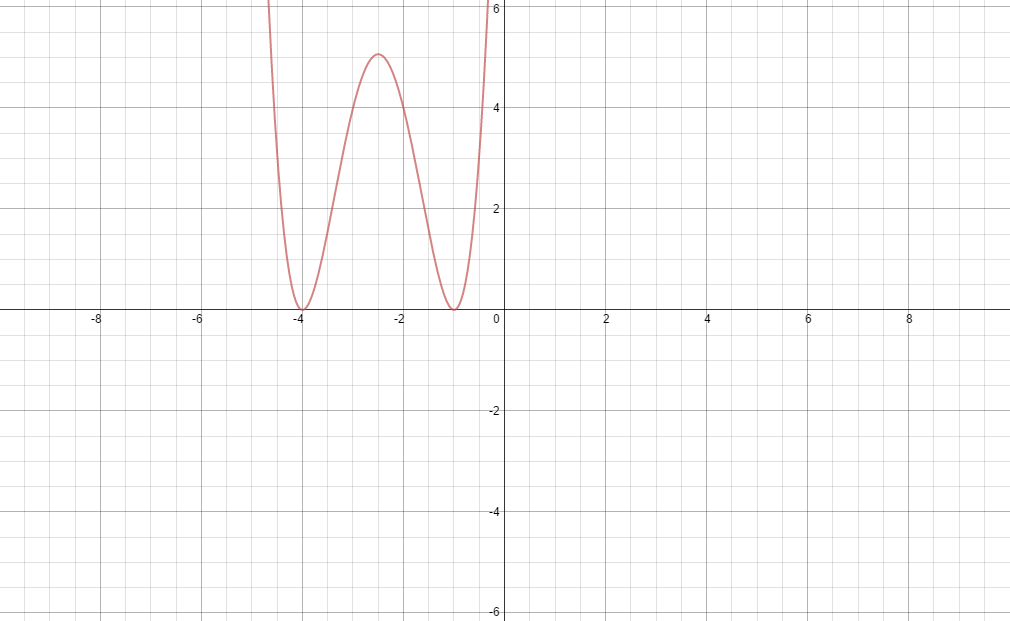 Communication      / 27If  f(x) = 1/x then sketch     -2 ( f ( x + 4 ) – 5   [  5 ] Graph and describe the regions defined by the inequality  f(x) < 0  if   f(x) = x² -5x – 14  [ 5 ]Graph the rational function   f(x) = (2x + 4 ) / (x – 7 ) and show intercepts and asymptotes. [ 4 ] If f(x) = x ² - 5 x – 24  and g(x) = x – 8 show the region defined by   f(x) > g (x)  [ 5 ] Sketch –f(x) – 4    if f(x) = sinx  [ 4 ] Sketch the graphs of sinx and cosx and show where cosx = sinx.  [ 4 ] Application      / 28An investment of 3000 dollars is invested for 7 years and grows to 4000 dollars. What was the annual interest rate ?  ( interest was compounded monthly )             [ 3 ] If a substance has a concentration of hydronium ions of 0.000004 M/L , what is its pH   ?                                                                                                                             [ 3 ] The flight of a projectile is modelled with the equation h = - 0.9t²  + 20t + 0.8. Calculate the :Average rate of change from 1 to 4 seconds.                               [ 3 ] Instantaneous rate of change at 2.5 seconds.                               [ 3 ] The rotation of a wheel is modelled with a sinusoidal function. The wheel has a radius of 4 cm and completes a revolution every 5 seconds. If the edge of the wheel has a marker, i) Model the path of this marker over a minute with a graph.           [ 4 ] Derive the equation of the sinusoidal function.                   [ 3 ]III) Use your equation to calculate height of the marker at 10 seconds. [ 2 ] From the data below,Suggest a possible function for modelling.                    [ 3 ] Estimate population in 2020.                                        [ 2 ] What limitations might be there in using such a formula ?  [ 2 ] Inquiry 	 / 24Use a unit circle or otherwise to prove that tanx = sinx /  cosx for ALL values of x ).  [ 4 ] Prove that the rational function  y = ( x² – 4 ) / (  x – 2 ) has a discontinuity.   [  3 ] Explain where the graph of secx has asymptotes and why   [  4  ] Why does the trigonometric equation     cos x = -2 have no solutions ?   [ 2 ] Graph the rational function    y = ( x  - 1 ) / ( x + 3 ) and explain the behavior of the range and domain . [5 ] Why is the range  of  e^x  >  0   ?  [ 3 ] Is the graph below an odd or even function ? How do you know ? [ 3 ]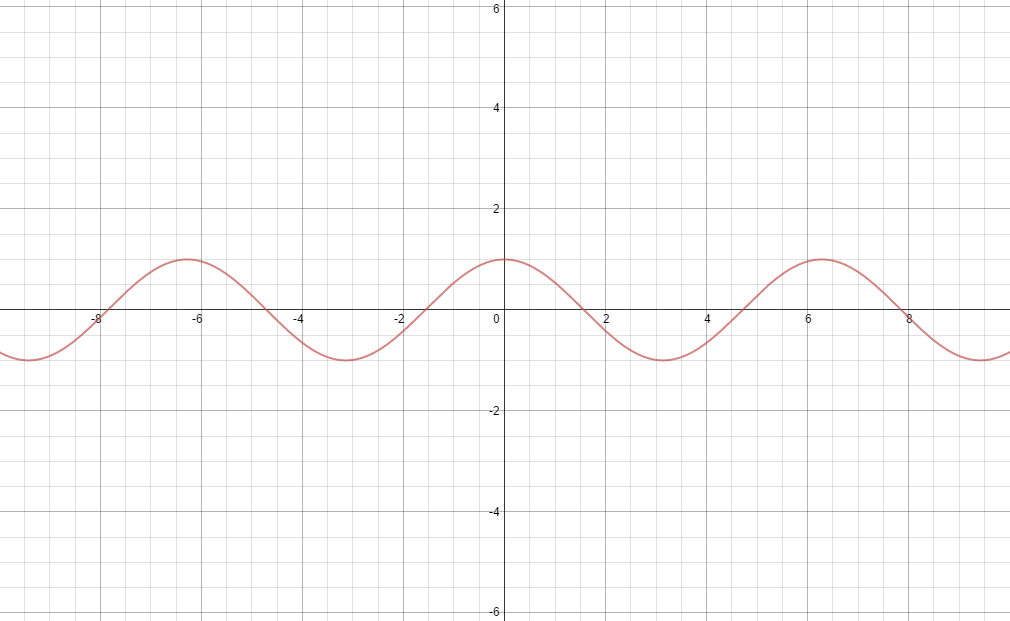 ENDYear Population2013100,0002014107,0002015114, 4902020………..